ŠPORT ZA ZDRAVJE, 7. RAZRED – FANTJE, 5. teden, VAJA ZA PREVERJANJE*PRIMERNA ŠPORTNA OPREMA…**VEDNO pred vadbo se ogrejte z lahkotnim tekom in gimnastičnimi vajami za celo telo po lastnem izboru. Po vadbi naredite raztezne vaje za vse mišične skupine.*** Ker ne vemo kdaj in kako bomo ocenjevali izbirne vsebine iz športa, sem pripravila vajo, ki jo lahko vadite doma. Ocenili bomo, ko bo znano navodilo ministrstva.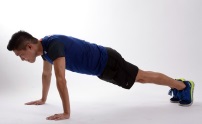 VAJA: Vojaški poskoki – 10 pravilnih ponovitev za oceno 5.Na spodnji povezavi je razložena vaja. Poglejte cel šest minutni video. Pravilna izvedba je natančno razložena in pokazana od 2.41 do 3.45 minute.#6 - Vojaški poskok / sklec | Burpee | LevelUp Trening center | Fitneshttps://www.youtube.com/watch?v=rNZ-mgzxZMYŠPORT ZA ZDRAVJE, 7. RAZRED – DEKLETA, 5. teden, VAJA ZA PREVERJANJE*PRIMERNA ŠPORTNA OPREMA…**VEDNO pred vadbo se ogrejte z lahkotnim tekom in gimnastičnimi vajami za celo telo po lastnem izboru. Po vadbi naredite raztezne vaje za vse mišične skupine.*** Ker ne vemo kdaj in kako bomo ocenjevali izbirne vsebine iz športa, sem pripravila vajo, ki jo lahko vadite doma. Ocenili bomo, ko bo znano navodilo ministrstva.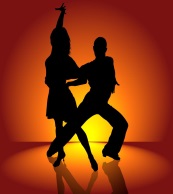 VAJA: Salsa za začetnike (osnovni korak naprej/nazaj, v stran, diagonalno nazaj in diagonalno naprej). Pazi na začetno nogo in prenašanje teže! Vsak korak ponoviš 2x, usklajeno z glasbo, za oceno 5.Na spodnji povezavi je razložena vaja. Pravilna izvedba je natančno razložena in prikazana.Poglejte cel video:Salsa za začetnike - osnovni korakhttps://www.youtube.com/watch?v=zDgexIYQDJ4Uspešno vadbo vsem, Nevenka Tratnik.